КОНКУРСНОЕ ЗАДАНИЕВам предстоит разработать главную страницу  WEB-сайта спортивного клуба, по заранее представленному макету, с использованием CSS-файла для данного HTML-документа. Все форматирование должно находиться в CSS-файле. Для реализации ниже описанных элементов может быть использован JavaScript.Контент, состоящий из текста, изображений и вспомогательной графики для создания сайта, прилагается к заданию. Не требуется использовать все изображения и текст. Дизайн должен быть минималистичен, но более полно отражать тему сайта.Дизайн сайта должен соответствовать макету (рис.1).Общее время выполнения задания 3 часа.Главная страница содержит: Хедер с логотипом клуба и названием.Главное меню. Слайдер с изображениями работы секций (использовать не менее 5 изображений) или статическая фотография (взамен слайдера).Фотографии секций, с названием услуги.Блок новостейФорму регистрации и отдельный блок рекламы. Футер с копирайтом и кнопками социальных сетей.При нажатии на фотографию с каждой услугой изображение должно увеличиваться. Оно должно быть более блеклым и содержать название секции (рис.2). Макет главной страницы сайта: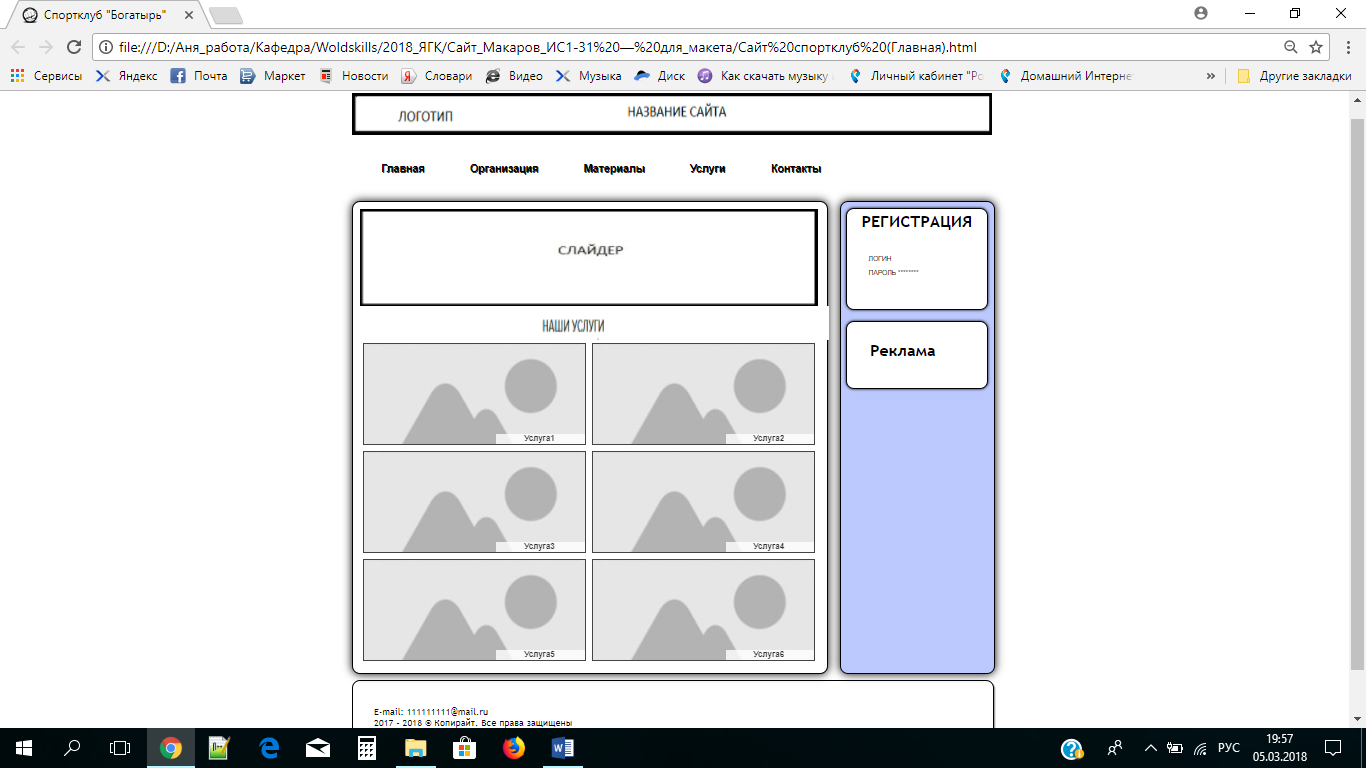 Рис.1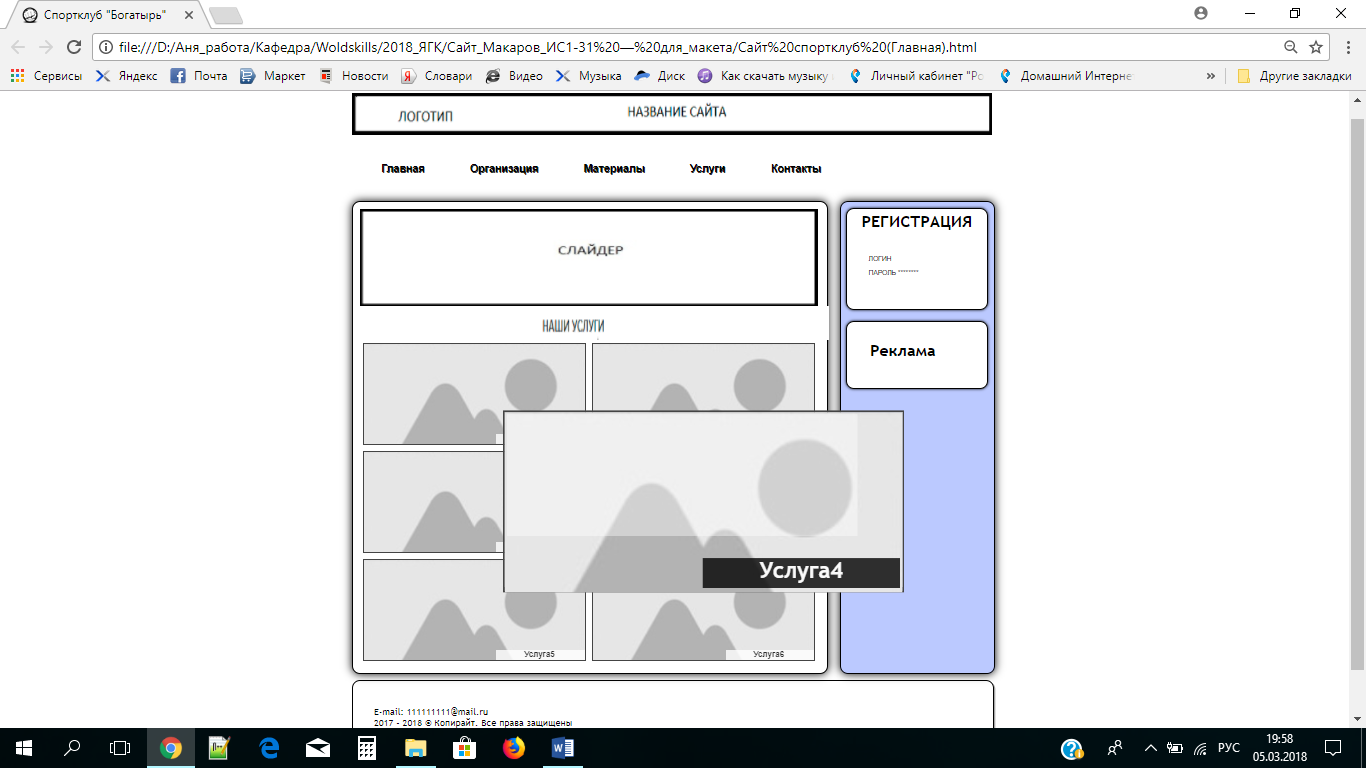 Рис. 2Инструкции для участникаОсновная папка для работы на диске D:\WorldSkills_ФИО_участника. Вид сайта - сайт - визитка. Сайт должен запускаться с индексного файла, который должен иметь название index.html, фотографии и рисунки должны находиться в папке images. Для создания сайта используется редактор Блокнот, HTML, CSS,  .Для оформления сайта необходимо использовать CSS –стили в отдельном файле.Оборудование одного конкурсного места участника:компьютер (CPU 3.60ГГц / HDD 500 Гб/ DDR 8Гб);монитор 21,5”;сетевой удлинитель;стол;стул.Программное обеспечение компьютера:Windows 7Microsoft Office 2013	AdobePhotoshop.Notepad ++.WebBrowser - InternetExplorer.WebBrowser – Firefox.Справочники HTML – тегов, CSS.Adobe Dremweaver.При выполнении задания веб-дизайнеры должны руководствоваться правилами охраны труда. Участники, не соблюдавшие требований по охране труда, будут дисквалифицированы.Критерии оценки практического задания по компетенции 
«WEB- ДИЗАЙН»№ п/пКритерии, субкритерии, аспектыНаивысший баллТехнические характеристики1)Структура сайтаКомпоновка главной страницы, соответствующей скриншоту.Размер хедера соответствует скриншотуРазмер главного меню соответствует скриншоту.Размер слайдера соответствует скриншотуРазмер блока услуг соответствует скриншоту.Футер соответствует скриншоту. Размер бокового блока соответствует скриншоту 0-1862213222)Навигация на сайте и интерактивные элементыПодсветка пункта меню при наведении.Плавное увеличение картинки при наведении.Более блеклый фон, увеличенного изображения.Перемещение названия услуги 0-2258723)Валидность кода и структура кодаHTML 5 код валиденИдентичное отображение сайта в разных браузерахИспользуемые шрифты соответствуют представленному макету Все изображения должны быть в теге img и иметь альтернативный текст подсказкиВесь сайт сверстан с помощью тегов div, а таблицы используются только в контентеCSS код читаем и удобен для восприятия0-305553754)Дизайн сайта0-15Цветовой стиль сайтаОформление текста:заголовков,абзацев,отступы, цветовая схема шрифта1012115)Создание слайдера на  javascript0-10В слайдере используется на менее 5 изображенийВ слайдере реализованы интерактивные функциональные возможности (при наведении, при нажатии и т.д.)Нелинейность, сложность перехода к следующей сцене, который происходит по результатам взаимодействия объектов или в результате интерактивных действий пользователяИзображения в слайдере имеют одинаковый размер23326)Создание формы0-5Созданы текстовые поля для входа согласно поставленному условиюСозданы поля и кнопки для регистрации согласно поставленному условиюДизайн формы соответствует стилю сайта122Итого:100